                                                                                               Załącznik do uchwały:
 UCHWAŁA NR …./………/2022z dnia ………. 2022r.Powiatowy program działań profilaktycznych                             w zakresie promowania i wdrożenia 
prawidłowych metod wychowawczych 
w stosunku do dzieci w rodzinach zagrożonych przemocą w rodzinie na lata 2022-2026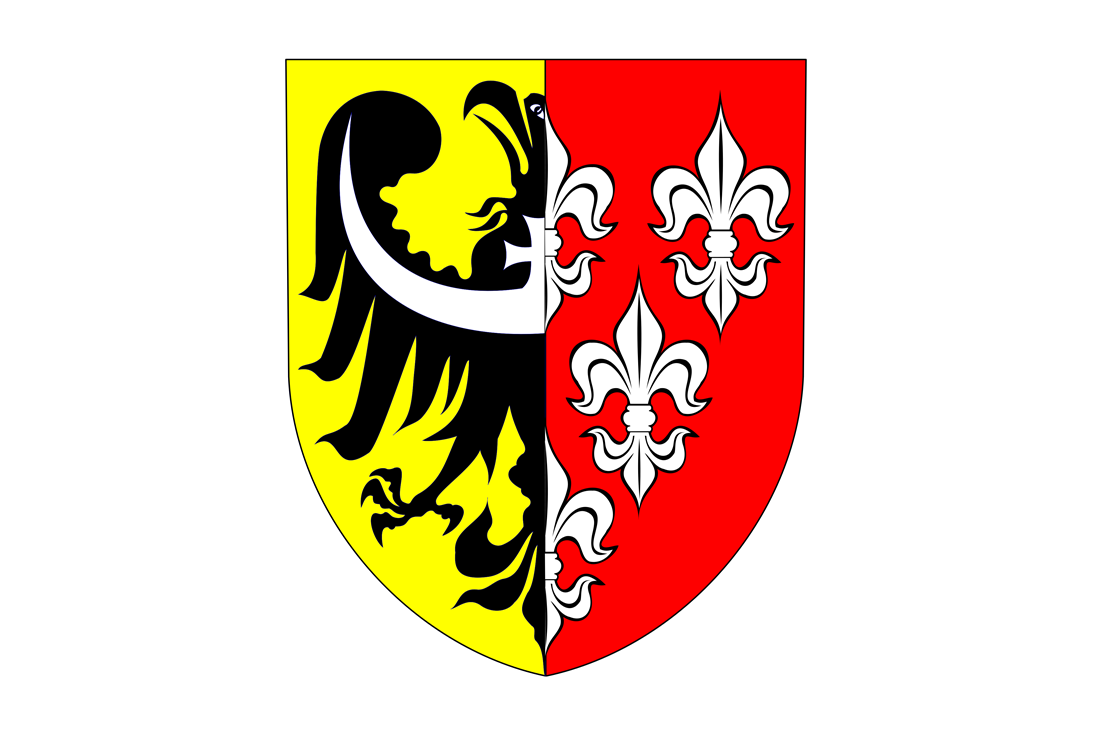 Opracowanie:
Powiatowe Centrum Pomocy Rodzinie w NysieNysa, 2021r.SPIS TREŚCI:        PRAWNE UWARUNKOWANIA PROGRAMU…………….…………..…..............3        UZASADNIENIE POTRZEBY REALIZACJI PROGRAMU……………………..…6ZAŁOŻENIA I ADRESACI PROGRAMU ………………………...……..………….7MIEJSCE I CZAS REALIZACJI………………………….………………….............8       CELE I ZADANIA………………………………………………………………...….8REALIZATORZY PROGRAMU…………………………………………………….9OCZEKIWANE EFEKTY REALIZACJI PROGRAMU………….………………  .9MONITORING I EWALUACJA …..……………………………………..………..10ŹRÓDŁA FINANSOWANIA PROGRAMU………………………………….……I  PRAWNE UWARUNKOWANIA PROGRAMU	Konwencja o Prawach Dziecka przyjęta przez Zgromadzenie Ogólne Narodów Zjednoczonych dnia 20 listopada 1989 roku wyraża przekonanie, że rodzina jako podstawowa komórka społeczeństwa oraz naturalne środowisko rozwoju i dobra wszystkich jej członków,  a w szczególności dzieci, powinna być otoczona niezbędną ochroną oraz wsparciem, aby mogła w pełnym zakresie wypełniać swoje obowiązki w społeczeństwie. Uznaje, że dziecko dla pełnego i harmonijnego rozwoju swej osobowości powinno wychowywać się 
środowisku rodzinnym, w atmosferze szczęścia, miłości i zrozumienia. Jednocześnie ma na uwadze, że dziecko ze względu na swoją niedojrzałość fizyczną oraz umysłową wymaga szczególnej opieki i troski. 	Konstytucja Rzeczypospolitej Polskiej z dnia 2 kwietnia 1997 roku mówi, 
że Rzeczpospolita Polska zapewnia ochronę praw dziecka, a organy władzy publicznej zobowiązane są do ochrony dziecka przed przemocą, okrucieństwem, wyzyskiem 
i demoralizacją oraz, że dziecko pozbawione opieki rodzicielskiej ma prawo do opieki 
i pomocy władz publicznych. 	 Ustawa o pomocy społecznej z dnia 12 marca 2004 roku wskazuje, że pomoc społeczna jest tą dziedziną polityki społecznej państwa, której celem jest umożliwienie osobom i rodzinom przezwyciężanie trudnych sytuacji życiowych, których nie są one w stanie same pokonać, wykorzystując własne uprawnienia, zasoby i możliwości, czyniąc jednocześnie odpowiedzialnymi za organizację pomocy społecznej organy administracji rządowej 
i samorządowej wszystkich szczebli. 	 Ustawa o wspieraniu rodziny i systemie pieczy zastępczej z dnia 9 czerwca 2011 roku nakłada obowiązek wspierania rodziny przeżywającej trudności w wypełnianiu funkcji opiekuńczo- wychowawczych. 	Jednocześnie ustawa z dnia 29 lipca 2005 roku o przeciwdziałaniu przemocy w rodzinie oraz ustawa z dnia 10 czerwca 2010 roku o zmianie ustawy o przeciwdziałaniu przemocy  w rodzinie oraz niektórych innych ustaw, nakłada na samorząd powiatowy między innymi obowiązek opracowania i realizacji programów służących działaniom profilaktycznym mającym na celu udzielanie specjalistycznej pomocy, zwłaszcza w zakresie promowania  i wdrażania prawidłowych metod wychowawczych w stosunku do dzieci w rodzinach zagrożonych przemocą w rodzinie. 	Mimo, że wszystkie dzieci mają prawo do szczególnej troski i pomocy, wyżej wymieniane akty prawne wyróżniają te, które żyją w trudnych warunkach socjalnych,                       ekonomicznych i do nich kierują szereg działań profilaktycznych, interwencyjnych                           i wspierających. Natomiast samorządy wszystkich szczebli, w tym samorząd powiatowy powinny wspierać rodziców w działaniach na rzecz właściwego zabezpieczenia potrzeb dzieci, powinny tak kreować lokalną politykę społeczną i rodzinną, aby sprzyjała ona zapewnieniu    w możliwie maksymalnym zakresie odpowiednich warunków życia i rozwoju dziecka. Podstawą prawną opracowania Powiatowego Programu działań profilaktycznych              w zakresie promowania i wdrożenia prawidłowych metod wychowawczych w stosunku do dzieci w rodzinach zagrożonych przemocą w rodzinie na lata 2022-2026 jest przepis art. 6 ust. 3 pkt 2 ustawy o przeciwdziałaniu przemocy w rodzinie (tj. Dz.U. z 2020 r. poz. 2050) zgodnie z którym do zadań własnych powiatu należy „opracowanie  i realizacja  programów  służących  działaniom  profilaktycznym  mającym  na  celu  udzielenie  specjalistycznej pomocy, zwłaszcza w zakresie  promowania  i wdrożenia prawidłowych  metod  wychowawczych  w stosunku do dzieci w rodzinach zagrożonych przemocą w rodzinie”.        Działania ujęte w Powiatowym Programie działań profilaktycznych w zakresie promowania i wdrożenia prawidłowych metod wychowawczych w stosunku do dzieci                         w rodzinach zagrożonych przemocą w rodzinie na lata 2022-2026 w Powiecie Nyskim realizowane będą w oparciu o obowiązujące akty prawne, a w szczególności:Konstytucję Rzeczypospolitej Polskiej z dnia 2 kwietnia 1997 r. (Dz.U. nr 78, poz. 483 z późn. zm.).Ustawę z dnia 25 lutego 1964 r. - Kodeks rodzinny i opiekuńczy (tj. Dz.U. z 2020 r. poz. 1359).Ustawę z dnia 6 czerwca 1997 r. - Kodeks karny (tj. Dz.U. z 2020 r. poz. 1444).Ustawę z dnia 6 czerwca 1997 r. - Kodeks postępowania karnego (Dz.U. z 2020 r. poz. 30 z późn.zm.).Ustawę z dnia 5 czerwca 1998 r. o samorządzie powiatowym (tj. Dz.U. z 2020 r. poz. 920).Ustawę z dnia 12 marca 2004 r. o pomocy społecznej (tj. Dz.U. z 2021 r. poz. 2268                 z późn.zm).Ustawę z dnia 29 lipca 2005 r. o przeciwdziałaniu przemocy w rodzinie (tj. Dz.U.               z 2021 r. poz. 1249 z późn.zm).Ustawę z dnia 26 października 1982 r. o wychowaniu w trzeźwości i przeciwdziałaniu alkoholizmowi (tj. Dz.U. z 2021 r. poz. 1119 z późn.zm).Ustawę z dnia 29 lipca 2005 r. o przeciwdziałaniu narkomanii (tj. Dz.U. z 2020 r. poz. 2050).Ustawę z dnia 9 czerwca 2011 r. o wspieraniu rodziny i systemie pieczy zastępczej (tj. Dz.U. z 2020 r. poz. 821).Ustawę z dnia 6 kwietnia 1990 r. o Policji (tj. Dz.U. z 2021 r. poz. 1882 z późn.zm).Ustawę z dnia 24 kwietnia 2003 r. o działalności pożytku publicznego i o wolontariacie (tj. Dz.U. z 2020 r. poz. 1057 z późn.zm).Rozporządzenie Rady Ministrów z dnia 13 września 2011 r. w sprawie procedury „Niebieskie Karty” oraz wzorów formularzy „Niebieska Karta” (Dz.U. z 2011 r. nr 209, poz. 1245).Rozporządzenie Ministra Spraw Wewnętrznych i Administracji z dnia 31 marca 2011r. w sprawie procedury postępowania przy wykonywaniu czynności odebrania dziecka z rodziny w razie bezpośredniego zagrożenia życia lub zdrowia dziecka w związku   z przemocą w rodzinie (Dz. U. z 2011 r. Nr 81, poz. 448).Rozporządzenie Ministra Pracy i Polityki Społecznej z dnia 22 lutego 2011 r. w sprawie standardu podstawowych usług świadczonych przez specjalistyczne ośrodki wsparcia dla ofiar przemocy w rodzinie, kwalifikacji osób zatrudnionych w tych ośrodkach, szczegółowych kierunków prowadzenia oddziaływań korekcyjno-edukacyjnych wobec osób stosujących przemoc w rodzinie oraz kwalifikacji osób prowadzących oddziaływania korekcyjno-edukacyjne (Dz.U. z 2011 r. nr 50 poz. 259).           Uchwałą Zarządu Powiatu  Nyskiego nr 122/418/2021 z dnia  23 października 2021 roku  powołany został zespół do opracowania Powiatowego Programu działań profilaktycznych w zakresie promowania i wdrożenia prawidłowych metod wychowawczych w stosunku do dzieci  w rodzinach zagrożonych przemocą w rodzinie na lata 2022-2026.II UZASADNIENIE POTRZEBY REALIZACJI PROGRAMU	Największym zagrożeniem dla prawidłowego działania społeczeństwa jest niewłaściwe funkcjonowanie podstawowej komórki społecznej jaką jest rodzina. Natomiast szczególnie niepokoją dwa negatywne aspekty życia rodzinnego, czyli przemoc w domu i nadużycia wobec dzieci. Każda przemoc, jaka dotyka dziecko lub rozgrywa się na jego oczach wpływa na późniejszy rozwój tego dziecka, dlatego też kwestia przemocy w rodzinie na przestrzeni ostatnich kilkunastu lat stała się przedmiotem szerokiego dyskursu publicznego w Polsce. 	Nie ulega wątpliwości, jak istotne jest rozwinięcie sieci instytucji świadczących profesjonalną pomoc osobom i rodzinom uwikłanym w zjawisko przemocy, zwłaszcza zaś                  w zakresie poradnictwa. Zasadnym jest zintensyfikowanie działań zmierzających do zwiększenia ilości wdrażanych programów ochrony osób doznających przemocy oraz działań prewencyjnych i edukacyjnych skierowanych do dzieci i młodzieży, a także objęcie wsparciem całych systemów rodzinnych. 	 Mając w świadomości ogromne znaczenie właściwego przebiegu procesu wychowawczego u dzieci oraz konieczności respektowania ich praw, a także realizując ustawowy obowiązek Uchwałą Zarządu Powiatu  Nyskiego nr 122/418/2021 z dnia  23 października 2021 roku  powołany został zespół do opracowania Powiatowego Programu działań profilaktycznych w zakresie promowania i wdrożenia prawidłowych metod wychowawczych w stosunku do dzieci  w rodzinach zagrożonych przemocą w rodzinie na lata 2022-2026. Zespół opracował niniejszy program w oparciu m.in.: o „Diagnozę Problemu Przemocy w Powiecie Nyskim za rok 2020”, z której to wynika, iż w powiecie nyskim na tle innych powiatów południowej części województwa opolskiego na przestrzeni trzech lat, tj. 2017 do 2019 roku założono najwięcej Niebieskich Kart. 						Reasumując zasadne jest podjęcie wszelkich działań, które przyczynią się do wsparcia rodzin, a w nich wszystkich osób uwikłanych, zagrożonych i dotkniętych przemocą.III  ZAŁOŻENIA I ADRESACI PROGRAMU ZAŁOŻENIA PROGRAMU        Założenia Programu są spójne z założeniami Krajowego Programu Przeciwdziałania Przemocy w Rodzinie i jednocześnie skorelowane z lokalnymi potrzebami  i dotychczasowymi działaniami. Powiatowy Program działań profilaktycznych w zakresie promowania i wdrożenia prawidłowych metod wychowawczych w stosunku do dzieci w rodzinach zagrożonych przemocą w rodzinie na lata 2022-2026 oparty jest na zasadach:Wzajemnej współpracy i współdziałania organów administracji publicznej oraz organizacji pozarządowych powołanych do realizacji zadań związanych                                                 z przeciwdziałaniem przemocy,Zmiany pojmowania przez społeczeństwo zjawiska przemocy w rodzinie,Promowania wartości rodzinnych, w tym poszanowania prawa dzieci i młodzieży                     do życia w bezpiecznym środowisku wolnym od przemocy,Szczególnej ochrony dzieci, z zachowaniem ich praw do wychowania się w rodzinie, poprzez udzielenie rodzinie szczególnego wsparcia w dążeniu do poprawy jej funkcjonowania,Edukacji mieszkańców powiatu nyskiego na temat zjawiska przemocy w rodzinie,Promowania alternatywnych sposobów rozwiązywania konfliktów rodzinnych.ADRESACI PROGRAMURodziny dotknięte przemocą: osoby doświadczające przemocy, osoby stosujące przemoc, świadkowie przemocy.Rodziny niewydolne wychowawczo, niezaradne życiowo.Dzieci i młodzież w placówkach edukacyjnych i oświatowych.Dzieci i młodzież zagrożona niedostosowaniem społecznym.Osoby znajdujące się w trudnej sytuacji życiowej i niedostosowane społecznie.Przedstawiciele władz lokalnych, instytucji, organizacji pozarządowych i służb pracujących na rzecz dzieci i rodzin.Społeczność lokalna.IV  MIEJSCE I CZAS REALIZACJIMIEJSCE RALIZACJI Działania w ramach realizacji Programu skierowane są do mieszkańców oraz osób przebywających na terenie  9 gmin wchodzących w skład Powiatu Nyskiego, tj. gminy Nysa, Głuchołazy, Korfantów, Otmuchów, Paczków, Kamiennik, Łambinowice, Pakosławice, Skoroszyce.CZAS REALIZACJI Czas realizacji Programu przewidziany został na lata 2022 – 2026. Zaplanowane zadania wdrażane będą w formie ciągłej, adekwatnie do aktualnego zapotrzebowania mieszkańców Powiatu.V  CELE I ZADANIA:          Celem głównym programu jest wzrost bezpieczeństwa dzieci z terenu powiatu nyskiego  oraz ich ochrona przed krzywdzeniem.      		 Diagnoza stanu istniejącego pozwala na zdefiniowanie potrzeb społeczności mających na celu udzielenie specjalistycznej pomocy, zwłaszcza w zakresie promowania i wdrożenia prawidłowych metod wychowawczych w stosunku do dzieci w rodzinach zagrożonych przemocą w rodzinie, a co za tym idzie pozwala na sformułowanie następujących celów szczegółowych :Wzrost wiedzy i umiejętności specjalistów zawodowo związanych z przeciwdziałaniem przemocy w rodzinie i/lub pracą z dziećmi i młodzieżą;Wzrost wiedzy i umiejętności wychowawczych rodziców oraz par spodziewających się  dziecka;Udzielanie wsparcia i pomocy rodzinie, w tym będącej w sytuacji przemocy domowej lub nią zagrożonej;Zapobieganie powielaniu złych wzorców rodzinnych i środowiskowychPropagowanie prawidłowych metod wychowawczych i postaw rodzicielskich;Zwiększenie świadomości społecznej dotyczącej zagrożeń płynących z przemocy                            w rodzinie.VI REALIZATORZY PROGRAMUPowiatowe Centrum Pomocy Rodzinie w Nysie,Starostwo Powiatowe,  Poradnia Psychologiczno-Pedagogiczna, Komenda  Powiatowa Policji,Prokuratura Rejonowa, Sąd Rejonowy (w tym: kuratorzy zawodowi i społeczni),Ośrodki Pomocy Społecznej z terenu Powiatu,Zespoły Interdyscyplinarne,Placówki oświatowe z terenu Powiatu,Placówki służby zdrowia z terenu Powiatu,Placówki opiekuńczo-wychowawcze z terenu Powiatu,Organizacje pozarządowe.VII  OCZEKIWANE EFEKTY REALIZACJI PROGRAMUWzrost liczby przeszkolonych osób przygotowanych do promowania prawidłowych metod wychowawczych oraz pomagania rodzinie z problemem przemocy.Zacieśnienie systemu współpracy między instytucjami oraz organizacjami pozarządowymi działającymi na rzecz pomocy dziecku i rodzinie, zwłaszcza w zakresie przeciwdziałania przemocy domowej.Zwiększenie zaangażowania społeczności lokalnej w problematykę przeciwdziałania przemocy  w rodzinie.Zwiększenie skuteczności i dostępności pomocy oraz ilości zajęć uczących prawidłowych metod wychowawczych  i pielęgnacyjno – opiekuńczych dostępnych na terenie powiatu nyskiego.Wzrost świadomości społecznej w zakresie możliwości uzyskania wsparcia i pomocy (dot. przemocy domowej i wychowania ze strony instytucji i organizacji pozarządowych na ternie Powiatu Nyskiego).Zapewnienie na ternie Powiatu Nyskiego wsparcia i poradnictwa specjalistycznego dzieciom i rodzinom znajdującym się w trudnej sytuacji życiowej. Wzmocnienie rodzin znajdujących się na ternie Powiatu Nyskiego w radzeniu sobie                   z problemami wychowawczymi dzięki nabyciu nowych kompetencji wychowawczych.Rozwój wiedzy i umiejętności rodziców w prawidłowym funkcjonowaniu.VIII  MONITORING I EWALUACJA  	Oceny realizacji poszczególnych działań Programu dokona Powiatowe Centrum Pomocy Rodzinie w Nysie w oparciu o sprawozdawczość własną oraz o sprawozdawczość pozyskaną z instytucji, służb i organizacji współpracujących w ramach Powiatowego programu działań profilaktycznych w zakresie promowania i wdrożenia prawidłowych metod wychowawczych w stosunku do dzieci w rodzinach zagrożonych przemocą w rodzinie na lata 2022-2026. Pisemne opisowe sprawozdanie ze zrealizowanych zadań Centrum  przekaże Zarządowi Powiatu do końca drugiego kwartału kolejnego roku. IX  ŹRÓDŁA FINANSOWANIA PROGRAMU	Powiatowy program działań profilaktycznych w zakresie promowania i wdrożenia prawidłowych metod wychowawczych w stosunku do dzieci w rodzinach zagrożonych przemocą w rodzinie na lata 2022-2026 w Powiecie Nyskim finansowany będzie                                ze środków własnych Powiatu, środków finansowych z budżetu państwa, środków instytucji współuczestniczących oraz z pozabudżetowych środków pozyskiwanych z różnych źródeł.	Poszczególne zadania programu będą realizowane w miarę możliwości uzyskania dla nich finansowania bądź możliwości realizacji pozakosztowej.				Program ma charakter otwarty i może ulegać modyfikacjom w trakcie realizacji.Cel szczegółowyZadania Wzrost wiedzy i umiejetności specjalistów zawodowo związanych z przeciwdziałaniem przemocy w rodzinie i/lub pracą z dziećmi i młodzieżąedukacja specjalistów w obszarze rozpoznawania i przeciwdziałania przemocy w rodzinie w formie warsztatów, szkoleń, konferencji, webinariów,edukacja specjalistów w obszarze prawidłowych metod wychowawczych w formie warsztatów, szkoleń, konferencji, webinariów,1.3 edukacja specjalistów w obszarze prowadzenia treningów, kompetencji rodzicielskich w obszarze wychowania bez przemocy, prowadzenie działań edukacyjno - profilaktycznych  dla osób zawodowo mających kontakt z dziećmi dotyczących rozwoju umiejętności chroniących.wydrukowanie i/ lub pozyskanie plakatów i ulotek o treści profilaktycznej  z informacją o prawidłowych wzorach życia rodzinnego oraz o przeciwdziałaniu przemocy.2. Wzrost  wiedzy i umiejętności wychowawczych rodziców oraz par spodziewających się  dzieckaprowadzenie działań edukacyjno-profilaktycznych w tym treningów umiejętności wychowawczych dla rodziców promujących i wdrażających prawidłowe metody  wychowawcze w stosunku do dzieci,prowadzenie działań edukacyjno-profilaktycznych  dla osób planujących założenie rodziny, oraz osób spodziewających się dziecka.3. Udzielanie wsparcia i pomocy rodzinie, w tym będącej w sytuacji przemocy domowej lub nią zagrożonejwspieranie rodzin, udzielanie ustawowej pomocy, w tym ze szczególnym uwzględnieniem pracy socjalnej, rozwijanie  powiatowego systemu wsparcia dla rodzin w kryzysie,budowanie sieci współpracy z podmiotami działającymi na rzecz dziecka i rodziny, zwłaszcza w zakresie przeciwdziałania przemocy w rodzinie m.in. w tym: współpraca z Ośrodkami Pomocy Społecznej, Sądem Rodzinnym, Poradnią Psychologiczno – Pedagogiczną, Komendą Powiatową Policji, organizacjami pozarządowymi,zapewnienie poradnictwa specjalistycznego w ramach działalności Poradni Psychologiczno – Pedagogicznej, Ośrodka Interwencji Kryzysowej, Centrum Psychologii Zdrowia, Punktów Nieodpłatnych Porad Prawnych punktów konsultacyjnych, innych nie wymienionych,zwiększenie dostępności do specjalistycznych form pomocy rodzinom wymagającym wsparcia poprzez świadczenie i rozwój usług: interwencji kryzysowej, diagnoz, konsultacji, poradnictwa specjalistycznego i zawodowego, wizyt patronażowych, psychoedukacji i psychoterapii, opieki medycznej i rehabilitacji,  realizacji programów korekcyjno-edukacyjnych i psychologiczno – terapeutycznych dla osób stosujących przemoc wobec dzieci, programów wzmacniania rodziny, innych nie wymienionych.4. Zapobieganie powielaniu złych wzorców rodzinnych i środowiskowychrozwijanie systemu wsparcia dla rodzin w zakresie stosowania prawidłowych metod wychowawczych,wspieranie rodziny w przezwyciężaniu sytuacji kryzysowej, m.in. przez propagowanie polubownych metod rozwiązywania konfliktów,prowadzenie pogadanek, pedagogizacji, webinariów,  zajęć socjoterapeutycznych, wychowawczych oraz profilaktycznych, wspieranie rodzin zagrożonych dysfunkcjami:zapewnienie wsparcia dla rodziców mających problemy wychowawcze  z dziećmi,zapewnienie wsparcia dla dzieci mających problemy wychowawcze i edukacyjne,promocja programów liderów młodzieżowych, programów streetoworkerskich oraz alternatywnych form spędzania czasu wolnego, organizowanie zajęć pozalekcyjnych, 4.5. propagowanie właściwych wzorców w zakresie spędzania czasu wolnego, realizowania zainteresowań, sportu i rekreacji.5. Propagowanie prawidłowych metod wychowawczych i postaw rodzicielskichWspieranie rodziców w ich funkcjach opiekuńczo-wychowawczych poprzez prowadzenie zajęć dla rodziców oczekujących dziecka i rodziców dzieci małych w zakresie właściwej pielęgnacji oraz właściwego pełnienia funkcji opiekuńczych bez przemocy,wspieranie inicjatyw służących budowaniu prawidłowych postaw rodzicielskich, propagowanie i inicjowanie działań przygotowujących do prawidłowego wychowywania dzieci, przeciwdziałania zachowaniom ryzykownym.6. Zwiększenie świadomości społecznej dotyczącej zagrożeń płynących                        z przemocy w rodzinieprowadzenie działań profilaktyczno-edukacyjnych skierowanych do mieszkańców Powiatu Nyskiego w zakresie zjawiska przemocy, w tym jej skutków,prowadzenie kampanii społecznych na temat wychowania bez przemocy,prowadzenie kampanii społecznych na temat reagowania na przemoc domową oraz jej ujawniania środowisku lokalnym, prowadzenie działań promujących telefony zaufania.